創意創新微課程規劃表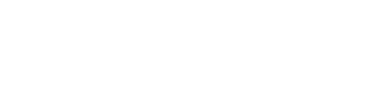 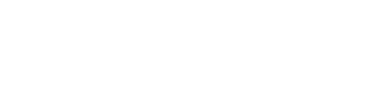 縣市及學校名稱OO縣市OO學校創意教材發想教師OOO公版教具需求基礎普及公版教具/4060馬達與感測器教具平台□進階普及公版教具/5012智慧數控教具平台□進階普及公版教具/電動車或履帶車□創意延伸應用教具教材規劃時數或節數先備知識未來銜接課程其他補充說明備註1：請老師於申請補助案時，提出創意創新微課程設計草案，學期間參與區域基地小聯盟微課程教材編撰共備研討，學期末上傳至教材資源網，新學年度新型公版教具補助申請審核依據。備註2：請老師自行創意發想規劃，勿與教材資源網上課程教材重複。備註1：請老師於申請補助案時，提出創意創新微課程設計草案，學期間參與區域基地小聯盟微課程教材編撰共備研討，學期末上傳至教材資源網，新學年度新型公版教具補助申請審核依據。備註2：請老師自行創意發想規劃，勿與教材資源網上課程教材重複。情境主題名稱情境主題名稱副主題名稱子情境主題子情境主題內容子情境主題內容子情境主題內容子情境主題內容子情境學習目標公版教具元件單元一單元二單元三(可自行新增欄位)